2019 NW Harvest Benefit Race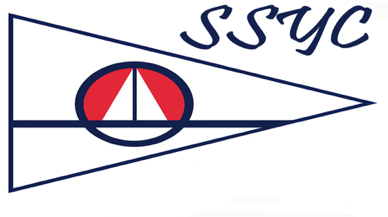 Sept 21, 2019Seattle Singles Yacht ClubSeattle, WANOTICE OF RACEThe notation ‘[DP]’ in a rule in the Notice of Race means that the penalty for a breach of that rule may, at the discretion of the protest committee, be less than disqualification.1.	RULES1.1	The regatta will be governed by the rules as defined in The Racing Rules of Sailing.1.2	The US Safety Equipment Requirement category of ‘Nearshore’ shall apply. [DP]2.	ELIGIBILITY AND ENTRY2.1	The regatta is open to all boats with current PHRF-NW membership and one-design keelboats.2.2	Eligible boats may enter by completing the attached form and sending it, together with the required fee, to: SSYC RACE2242 NW Market St, #432Seattle, WA 981072.3	Entries will not be accepted after 10:30 a.m. on Saturday, September 21, 2019.3.	FEES - includes one ticket to dinner/dance/auction – Until dinner is sold out. (Visit the web page frequently.  When the dinner is sold out, the fee will cover only the race.  Register early if you want to attend the dinner/dance/auction.3.1	Required fees are as follows:	$50 plus $1 per foot of boat length in $5 increments (30’ minimum)	30’ boat or less - $30 + $50 = $80	Up to 35’ boat - $35 + $50 = $85	Up to 40’ boat - $40 + $50 = $90	Etc. 4.	SCHEDULERegistration and dates of racing for all classes:Now – September 13	-Register online @ http://www.seattlesinglesyc.com/nwh/entry.aspx  OR -Download & print form. Send it, together with the required  fee, to: SSYC RACE2242 NW Market St, #432Seattle, WA 98107The number of races scheduled is one (1).  September 21, 2019, first warning noon.5.   SAILING INSTRUCTIONSThe sailing instructions will be available at the SSYC website: http://www.seattlesinglesyc.com/nwh/eveningevent.aspx6.	VENUE6.1	Attachment A shows the location of the racing areas adjacent to Shilshole Bay east of the Northbound Traffic Lane.7.	SCORING7.1	The race will be scored using PHRF-NW Time on Distance.7.2	One race is required to be completed to constitute a series.7.3	The “Half Fast” Class winner will be drawn at random.8.	SUPPORT BOATSSupport boats shall be marked with SSYC burgees. [DP]9.	RADIO COMMUNICATIONExcept in an emergency, a boat that is racing shall not make voice or data transmissions and shall not receive voice or data communication that is not available to all boats. [DP]10.	PRIZESEach class winner will win a haulout.Flying Sail FAST – hauloutFlying Sail SLOW – hauloutNon-Flying Sail – hauloutHalf Fast – name is drawn from a hat - haulout11.	DISCLAIMER OF LIABILITYCompetitors participate in the regatta entirely at their own risk. See RRS 4, Decision to Race. The organizing authority will not accept any liability for material damage or personal injury or death sustained in conjunction with or prior to, during, or after the regatta.12.	INSURANCEEach participating boat shall be insured with valid third-party liability insurance with a minimum coverage of $300,000 per incident or the equivalent. [DP]13.	FURTHER INFORMATIONFor further information – info@seattlesinglesyc.com  or balsuesails@gmail.com